Call to orderThe meeting was called to order at 6:00 pm by Chairman, Brian Noe. The pledge of Allegiance was recited.Roll callChairman Brian Noe, Supervisors Mark Krings & David Friess, Clerk Carey Carley, Treasurer Beth Jackson and Attorney Karen Marone were present.Statement of public noticeNotice of this meeting was posted at Omro Town Hall and Town of Omro website. Omro Herald and Oshkosh Northwestern were notified via email.Public InputHarve Ross, 3871 County Road FF, had questions for the board which included why requested agenda items were not added to board meetingMarlena Ross, Reighmoor Road, had questions regarding the website, meeting notifications and snowplowing.Michelle Hoffmann, 3137 Sand Pit, had questions regarding her land survey and park feesCommunity policing discussion NONESupervisor Mark Krings made a motion to approve continuation of snow plowing agreement with V Jay Potratz LLC for the 2020-2021 winter season. Supervisor David Friess seconded the motion.                   Ayes -3, Nays – 0, Motion carriedSupervisor David Friess made a motion to approve annual maintenance agreement with Winnebago County Highway Department for 2021. Supervisor Mark Krings seconded the motion.                     Ayes -3, Nays – 0, Motion carriedSupervisor Mark Krings made a motion to approve renewal of Joint Powers Agreement of the Winnebago County 911 Emergency System. Supervisor David Friess seconded the motion.                                  Ayes -3, Nays – 0, Motion carriedAddress sign project updateNo calls or inquiries came in from public notice published in Omro Herald. Supervisor David Friess made a motion to approve Lang Enterprises quote of $37,455 for universal addressing. Mark Krings seconded the motion.
Ayes -3, Nays – 0, Motion carriedApproval of minutes
Supervisor Mark Krings made a motion to approve minutes from 10/7/2020 special meeting. Supervisor David Friess seconded the motion. 
Ayes -3, Nays – 0, Motion carriedSupervisor David Friess made a motion to approve minutes from 9/14/2020 regular board meeting. Supervisor Mark Krings seconded the motion.
Ayes -3, Nays – 0, Motion carriedTreasurer’s reportSupervisor David Friess made a motion to approve the treasurer’s report as presented. Supervisor Mark Krings seconded the motion. 
Ayes -3, Nays – 0, Motion carried
Payment of invoicesSupervisor David Friess made a motion to approve the payment of invoices as presented in the amount of $39,619. Supervisor Mark Krings seconded the motion.Ayes -3, Nays – 0, Motion carriedUpcoming workshops and meetingNONEReportsRoad Supervisor
County hoping to finish up projects. Wendt Road should be completed this week. About 30 feet of ditch on Sand Pit Lane needs cleaning out. Discussed if ditching for field tile on 9th Street Road would be rolled into road work or be the responsibility of the property owner. Clerk
Town website in the process of being updated. 
Much interest in working elections from town residents. Town Chairman Report
Recycling grant for 2021 completed.
Update on Ormand Beach First Addition: still hoping to pave in 2020
Update on Sand hill Farms First Addition: completing cleanup for drainage
Chairman recapped WTA Lawyers Meeting Set date to have final budget workshop meeting if needed
Special meeting set for 11/9/2020Items to be placed on next meeting agenda
NONEAdjourn
Supervisor Mark Krings motioned to adjourn at 1844. Supervisor David Friess
seconded.                                                     Ayes -3, Nays – 0, Motion carriedApproved: 
Carey Carley, Clerk 
Town of Omro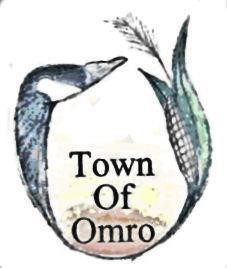 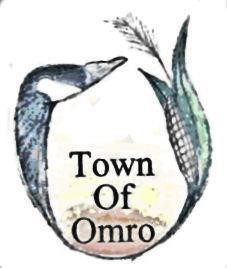 	MINUTES OF MONTHLY MEETING  	 OMRO TOWN BOARD OF SUPERVISORS  	MINUTES OF MONTHLY MEETING  	 OMRO TOWN BOARD OF SUPERVISORS  	MINUTES OF MONTHLY MEETING  	 OMRO TOWN BOARD OF SUPERVISORS  DATE:      October 19, 2020TIME: 6:00 p.m.LOCATION:  Omro Town Hall, 4205 Rivermoor Rd.  